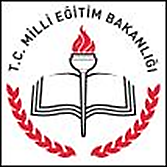 AŞAĞIDAKİ TERİMLERİ UYGUN BOŞLUKLARA YERLEŞTİRİNİZ  (Puan )Biri anneden diğeri babadan gelen kromozomlara _________________ kromozom denir.Homolog kromozomların yanyana gelerek  sarmal yapmalarına _________________ denir.Kromozomların ipliksi yapıdaki durumuna ____________ denir.Hücrenin çekirdeğinin bölünmesine ______________ denir.Homolog kromozom takımı çiftini birlikte taşıyan hücreler ____________ hücrelerdir.Kardeş kromatitlerin birbirlerine bağlandığı yer  ____________ bölgesidir.Sadece tek kromozom takımı taşıyan  hücreler ____________ hücrelerdir.Homolog kromozom çiftinin yanyana gelerek parça değiştirmesine _____________________ denir.Mayoz Ide kromozomların ekvatoral düzlemde oluşturdukları 4 lü gruba ___________ denir.Hücre bölünmesinde iğ iplikleri kromozomların __________________ denilen bölgesine bağlanırçAŞAĞIDAKİ TERİMLERİ AÇIKLAYINIZ.  (Puan )EKSİK BASKINLIKALEL GENBAĞLI GENGENOTİPPLEİOTROPİMODİFİKASYONBİYOTEKNOLOJİTELOMERELEKTROPORASYONELEKTROFOREZAŞAĞIDAKİ SORULARI YANITLAYINIZ   (Puan )Tomurcuklanma ile üremeyi anlatınız.Oogenez nasıl gerçekleşir.Erkek  üreme sisteminin kısımlarını yazarak görevlerini belirtiniz44+X0 ( Turner Sendromu) kromozomlu bireyin özelliklerini yazınız.Mongolizm (Down Sendromu)  olan bireylerin özellikleri nelerdir.Aa BB Dd Ee Ff Gg Hh genotipli bir birey kaç çeşit gamet oluşabilir. (Genler bağımızdır)https://www.HangiSoru.com Aa Bb CC Dd EE XY genotipli bir bireyde  a b C d E Y  genotipli gamet oluşma olasılığını hesaplayınız.Renk körü bakımından hasta bir anne ile sağlam bir babanın kız çocuklarının renk körü olma olasılığı nedir.Biyoteknolojinin Uyulama alanlarından 5 tanesini yazınız.Biyoteknolojik yöntemlerle üretilebilecek ürünlerden 5 tanesini yazınız.DNA parmak izi yöntemi ile neler tespit edilebilir 3 tanesini yazınız.Aşağıdaki tabloda gösterilen kalıtsal hastalıkların adlarını yazınız.KİNETOKORHOMOLOGCROSSİNG OVERKROMATİNSENTROMERDİPLOİTTETRATSİNAPSİSHAPLOİTKARYOKİNEZX e bağlı kalıtsal hastalılar123Y ye bağlı kalıtsal hastalıklar123X ve Y nin homolog kısmında bulunan kalıtsal hastalıklar1 Xeroderma       pigmentosum23